LMS Demonstration – D2LSeptember 29, 2016https://www.surveymonkey.com/r/8HVB5SJ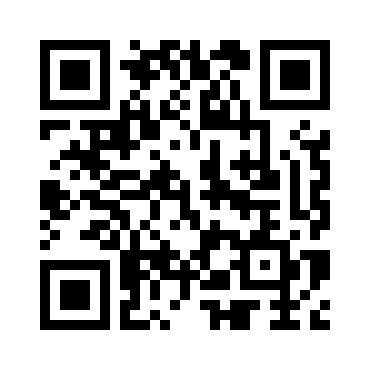 TimeTopicLength8:00amIntroductionsUC5 minutesD2L5 minutes8:10amInstructor Demonstration – Course buildingAdd content to a course15 minutesBuild an assignment15 minutesCreate a group w/assignment and discussion board15 minutesBuild and deploy a test15 minutesConfigure a course gradebook15 minutesSend an announcement5 minutes9:30amBreak9:40amInstructor Demonstration – GradingGrade an assignment10 minutesGrade a group assignment & discussion board15 minutesView test analytics & change test answers15 minutesSend student notifications10 minutes10:30amInstructor Q&A15 minutes10:45amBreakBreak11:00amStudent DemonstrationView content5 minutesSubmit an assignment5 minutesTake a test10 minutesSubmit group assignment & participate in discussion board10 minutesView grades5 minutesContact instructor5 minutes11:40amStudent Q&A15 minutes11:55amClosing remarks5 minutes